Зарегистрировано в Минюсте России 17 апреля 2015 г. N 36881МИНИСТЕРСТВО ЗДРАВООХРАНЕНИЯ РОССИЙСКОЙ ФЕДЕРАЦИИПРИКАЗот 9 апреля 2015 г. N 178нОБ УТВЕРЖДЕНИИ ПОРЯДКАОКАЗАНИЯ МЕДИЦИНСКОЙ ПОМОЩИ НАСЕЛЕНИЮ ПО ПРОФИЛЮ"СУРДОЛОГИЯ-ОТОРИНОЛАРИНГОЛОГИЯ"В соответствии со статьей 37 Федерального закона от 21 ноября 2011 г. N 323-ФЗ "Об основах охраны здоровья граждан в Российской Федерации" (Собрание законодательства Российской Федерации, 2011, N 48, ст. 6724; 2012, N 26, ст. 3442, 3446; 2013, N 27, ст. 3459, 3477; N 30, ст. 4038; N 39, ст. 4883; N 48, ст. 6165; N 52, ст. 6951; 2014, N 23, ст. 2930; N 30, ст. 4106, 4244, 4247, 4257; N 43, ст. 5798; N 49, ст. 6927; 2015, N 1, ст. 72, 85; N 10, ст. 1425) приказываю:1. Утвердить прилагаемый Порядок оказания медицинской помощи населению по профилю "сурдология-оториноларингология".2. Признать утратившим силу приказ Министерства здравоохранения и социального развития Российской Федерации от 28 февраля 2011 г. N 155н "Об утверждении Порядка оказания медицинской помощи населению по профилю "оториноларингология" и "сурдология-оториноларингология" (зарегистрирован Министерством юстиции Российской Федерации 25 марта 2011 г., регистрационный N 20284).МинистрВ.И.СКВОРЦОВАУтвержденприказом Министерства здравоохраненияРоссийской Федерацииот 9 апреля 2015 г. N 178нПОРЯДОКОКАЗАНИЯ МЕДИЦИНСКОЙ ПОМОЩИ НАСЕЛЕНИЮ ПО ПРОФИЛЮ"СУРДОЛОГИЯ-ОТОРИНОЛАРИНГОЛОГИЯ"1. Настоящий Порядок устанавливает правила оказания медицинской помощи населению (взрослым и детям) по профилю "сурдология-оториноларингология" в медицинских организациях и иных организациях, осуществляющих медицинскую деятельность (далее - медицинские организации).2. Медицинская помощь по профилю "сурдология-оториноларингология" включает в себя профилактику нарушений слуха, выявление пациентов с нарушением слуха, в том числе при проведении аудиологического скрининга среди детей первого года жизни, лечение, включая слухопротезирование, медицинскую реабилитацию, позволяющую формировать и (или) развивать естественное слухоречевое поведение и включающую в том числе замену речевого процессора по истечении 5 лет со дня предшествующей установки пациенту речевого процессора системы кохлеарной имплантации.3. Медицинская помощь по профилю "сурдология-оториноларингология" (далее - медицинская помощь) оказывается в виде первичной специализированной медико-санитарной помощи и специализированной, за исключением высокотехнологичной, медицинской помощи.4. Медицинская помощь оказывается в следующих условиях:амбулаторно (в условиях, не предусматривающих круглосуточное медицинское наблюдение и лечение);в дневном стационаре (в условиях, предусматривающих медицинское наблюдение и лечение в дневное время, не требующих круглосуточного медицинского наблюдения и лечения);стационарно (в условиях, обеспечивающих круглосуточное медицинское наблюдение и лечение).5. Медицинская помощь оказывается на основе стандартов медицинской помощи.6. Первичная специализированная медико-санитарная помощь предусматривает мероприятия по профилактике, диагностике, лечению заболеваний с нарушением слуха, медицинской реабилитации.7. Первичная специализированная медико-санитарная помощь оказывается в амбулаторных условиях и в условиях дневного стационара.8. Первичная специализированная медико-санитарная помощь оказывается врачом-сурдологом-оториноларингологом в медицинских организациях либо их структурных подразделениях, в том числе в Центре реабилитации слуха (сурдологическом центре), при самостоятельном обращении пациента, либо по направлению врача-оториноларинголога или врача-терапевта участкового (врача-педиатра участкового, врача общей практики (семейного врача).9. При наличии медицинских показаний пациент с нарушением слуха направляется в медицинскую организацию, оказывающую специализированную медицинскую помощь по профилю "сурдология-оториноларингология".10. Специализированная, за исключением высокотехнологичной, медицинская помощь пациентам с нарушением слуха оказывается в стационарных условиях и в условиях дневного стационара в медицинских организациях или их структурных подразделениях по профилю "сурдология-оториноларингология", в том числе в Центре реабилитации слуха (сурдологическом центре), реабилитационных центрах.11. При наличии медицинских показаний медицинская помощь больным с нарушением слуха оказывается с привлечением врачей-специалистов по специальностям, предусмотренным Номенклатурой специальностей специалистов с высшим и послевузовским медицинским и фармацевтическим образованием в сфере здравоохранения Российской Федерации, утвержденной приказом Министерства здравоохранения и социального развития Российской Федерации от 23 апреля 2009 г. N 210н (зарегистрирован Министерством юстиции Российской Федерации 5 июня 2009 г., регистрационный N 14032), с изменениями, внесенными приказом Министерства здравоохранения и социального развития Российской Федерации от 9 февраля 2011 г. N 94н (зарегистрирован Министерством юстиции Российской Федерации 16 марта 2011 г., регистрационный N 20144), а также специалистов с немедицинским образованием (педагога-психолога, социального педагога, учителя-логопеда, учителя-дефектолога).12. Медицинскими показаниями для оказания специализированной медицинской помощи в медицинских организациях, подведомственных федеральным органам исполнительной власти, являются:медицинские показания, предусмотренные пунктом 5 Порядка направления пациентов в медицинские организации и иные организации, подведомственные федеральным органам исполнительной власти, для оказания специализированной (за исключением высокотехнологичной) медицинской помощи, приведенного в приложении к Положению об организации оказания специализированной, в том числе высокотехнологичной, медицинской помощи, утвержденному приказом Министерства здравоохранения Российской Федерации от 2 декабря 2014 г. N 796н (зарегистрирован Министерством юстиции Российской Федерации 2 февраля 2015 г., регистрационный N 35821);замена речевого процессора системы кохлеарной имплантации.13. Медицинские организации, оказывающие медицинскую помощь пациентам с нарушением слуха, осуществляют свою деятельность в соответствии с приложениями N 1 - 6 к настоящему Порядку.Приложение N 1к Порядку оказания медицинскойпомощи населению по профилю"сурдология-оториноларингология",утвержденному приказомМинистерства здравоохраненияРоссийской Федерацииот 9 апреля 2015 г. N 178нПРАВИЛАОРГАНИЗАЦИИ ДЕЯТЕЛЬНОСТИ СУРДОЛОГИЧЕСКОГО КАБИНЕТАМЕДИЦИНСКОЙ ОРГАНИЗАЦИИ1. Настоящие Правила определяют порядок организации деятельности сурдологического кабинета, который является структурным подразделением медицинской организации или иной организации, осуществляющей медицинскую деятельность (далее - медицинская организация) и оказывающей медицинскую помощь по профилю "сурдология-оториноларингология".2. Сурдологический кабинет (далее - Кабинет) создается для оказания первичной специализированной медико-санитарной помощи пациентам с нарушением слуха, включая профилактику, диагностику, лечение, в том числе слухопротезирование, медицинскую реабилитацию, позволяющую формировать и (или) развивать естественное слухоречевое поведение.3. На должность врача-сурдолога-оториноларинголога назначается специалист, соответствующий квалификационным требованиям к медицинским работникам, утвержденным Министерством здравоохранения Российской Федерации <*>, по специальности "сурдология-оториноларингология".--------------------------------<*> Подпункт 5.2.2 Положения о Министерстве здравоохранения Российской Федерации, утвержденного постановлением Правительства Российской Федерации от 19 июня 2012 г. N 608 (Собрание законодательства Российской Федерации, 2012, N 26, ст. 3526; 2013, N 16, ст. 1970; N 20, ст. 2477; N 22, ст. 2812; N 33, ст. 4386; N 45, ст. 5822; 2014, N 12, ст. 1296; N 26, ст. 3577; N 30, ст. 4307; N 37, ст. 4969; 2015, N 2, ст. 491; N 12, ст. 1763).4. Штатная численность Кабинета устанавливается руководителем медицинской организации, в которой создан Кабинет, исходя из объема проводимой лечебно-диагностической работы и численности обслуживаемого населения на обслуживаемой территории с учетом рекомендуемых штатных нормативов, предусмотренных приложением N 2 к Порядку оказания медицинской помощи населению по профилю "сурдология-оториноларингология", утвержденному настоящим приказом.5. Оснащение Кабинета осуществляется в соответствии со стандартом оснащения, предусмотренным приложением N 3 к Порядку оказания медицинской помощи населению по профилю "сурдология-оториноларингология", утвержденному настоящим приказом.6. Кабинет осуществляет следующие функции:организация и проведение мероприятий по профилактике нарушений слуха;выявление пациентов с нарушением слуха, в том числе при проведении аудиологического скрининга среди детей первого года жизни, проведение диагностики, лечения, включая слухопротезирование, медицинской реабилитации пациентам с нарушением слуха;организационно-методическое руководство по вопросам проведения аудиологического скрининга на обслуживаемой территории;мониторинг и оценка показателей аудиологического скрининга;отбор пациентов с нарушением слуха для проведения операции кохлеарной имплантации и имплантации слуховых аппаратов костного звукопроведения;отбор и направление пациентов с нарушением слуха для оказания специализированной медицинской помощи в плановой форме в оториноларингологические отделения медицинских организаций, а также ведение учета пациентов, ожидающих и получивших высокотехнологичную медицинскую помощь по поводу заболевания, связанного с нарушением слуха;направление при наличии медицинских показаний пациентов с нарушением слуха для оказания медицинской помощи в Центр реабилитации слуха (сурдологический центр) и (или) в иные медицинские организации для проведения консультаций врачами-специалистами;осуществление диспансерного наблюдения за пациентами с нарушением слуха;направление пациентов с нарушением слуха на медико-социальную экспертизу;проведение санитарно-просветительной работы с населением по вопросам профилактики и ранней диагностики нарушений слуха и формированию здорового образа жизни;анализ состояния оказания медицинской помощи пациентам с нарушением слуха на обслуживаемой территории;участие в проведении анализа основных медико-статистических показателей заболеваемости и инвалидности, обусловленных нарушением слуха;ведение учетной и отчетной документации, предоставление отчетов о деятельности в установленном порядке, сбор данных для информационных систем в сфере здравоохранения в соответствии с законодательством Российской Федерации;иные функции в соответствии с законодательством Российской Федерации.7. В Кабинете рекомендуется предусматривать:помещение для приема пациентов;помещение для выполнения диагностических исследований, медицинской реабилитации, слухопротезирования.8. Кабинет для обеспечения своей деятельности использует возможности лечебно-диагностических и вспомогательных подразделений медицинской организации, в составе которой он создан.Приложение N 2к Порядку оказания медицинскойпомощи населению по профилю"сурдология-оториноларингология",утвержденному приказомМинистерства здравоохраненияРоссийской Федерацииот 9 апреля 2015 г. N 178нРЕКОМЕНДУЕМЫЕ ШТАТНЫЕ НОРМАТИВЫСУРДОЛОГИЧЕСКОГО КАБИНЕТА МЕДИЦИНСКОЙ ОРГАНИЗАЦИИ <*>--------------------------------Примечание:<*> Рекомендуемые штатные нормативы сурдологического кабинета медицинской организации не распространяются на медицинские организации частной системы здравоохранения.Приложение N 3к Порядку оказания медицинскойпомощи населению по профилю"сурдология-оториноларингология",утвержденному приказомМинистерства здравоохраненияРоссийской Федерацииот 9 апреля 2015 г. N 178нСТАНДАРТОСНАЩЕНИЯ СУРДОЛОГИЧЕСКОГО КАБИНЕТА МЕДИЦИНСКОЙ ОРГАНИЗАЦИИПриложение N 4к Порядку оказания медицинскойпомощи населению по профилю"сурдология-оториноларингология",утвержденному приказомМинистерства здравоохраненияРоссийской Федерацииот 9 апреля 2015 г. N 178нПРАВИЛАОРГАНИЗАЦИИ ДЕЯТЕЛЬНОСТИ ЦЕНТРА РЕАБИЛИТАЦИИ СЛУХА(СУРДОЛОГИЧЕСКОГО ЦЕНТРА)1. Настоящие Правила определяют порядок организации деятельности Центра реабилитации слуха (сурдологического центра) (далее - Центр).2. Центр является самостоятельной медицинской организацией или структурным подразделением медицинской организации или иной организации, осуществляющей медицинскую деятельность (далее - медицинская организация), оказывающей первичную специализированную медико-санитарную помощь и (или) специализированную, за исключением высокотехнологичной, медицинскую помощь пациентам с нарушением слуха по профилю "сурдология-оториноларингология".3. Центр возглавляет специалист, соответствующий квалификационным требованиям к медицинским работникам, утвержденным Министерством здравоохранения Российской Федерации <*>, по специальности "сурдология-оториноларингология".--------------------------------<*> Подпункт 5.2.2 Положения о Министерстве здравоохранения Российской Федерации, утвержденного постановлением Правительства Российской Федерации от 19 июня 2012 г. N 608 (Собрание законодательства Российской Федерации, 2012, N 26, ст. 3526; 2013, N 16, ст. 1970; N 20, ст. 2477; N 22, ст. 2812; N 33, ст. 4386; N 45, ст. 5822; 2014, N 12, ст. 1296; N 26, ст. 3577; N 30, ст. 4307; N 37, ст. 4969; 2015, N 2, ст. 491; N 12, ст. 1763).4. Структура Центра и его штатная численность устанавливаются учредителем в зависимости от объема проводимой лечебно-диагностической работы и численности обслуживаемого населения с учетом рекомендуемых штатных нормативов, установленных приложением N 5 к Порядку оказания медицинской помощи населению по профилю "сурдология-оториноларингология", утвержденному настоящим приказом.5. Для обеспечения функций Центра в его структуре рекомендуется предусматривать:приемное отделение;регистратуру;амбулаторно-поликлиническое отделение, включающее кабинеты врачей-специалистов и специалистов с немедицинским образованием, кабинет для проведения аудиометрии, оснащенный сурдокамерой, кабинет для проведения компьютерной аудиометрии, отопластическую лабораторию, процедурный кабинет;дневной стационар, включающий помещение для приема пациентов, палаты для размещения пациентов, помещение для медицинского персонала, процедурный кабинет, кабинет для проведения аудиометрии, оснащенный сурдокамерой, кабинет для проведения компьютерной аудиометрии, физиотерапевтический кабинет, санитарную комнату;стационарное отделение, включающее помещение для приема пациентов, палаты для размещения пациентов, кабинеты для медицинского персонала и иного персонала, процедурный кабинет, кабинет для проведения компьютерной аудиометрии, оснащенный сурдокамерой, кабинет для проведения компьютерной аудиометрии, физиотерапевтический кабинет, санитарную комнату.6. Оснащение Центра осуществляется в соответствии со стандартом оснащения, предусмотренным приложением N 6 к Порядку оказания медицинской помощи населению по профилю "сурдология-оториноларингология", утвержденному настоящим приказом.7. Центр осуществляет следующие функции:организация и проведение мероприятий по профилактике заболеваний, связанных с нарушением слуха;диагностика нарушений слуха и лечение пациентов с хроническим нарушением слуха;оказание первичной специализированной медико-санитарной помощи, специализированной, за исключением высокотехнологичной, медицинской помощи, на основе стандартов медицинской помощи;организация и проведение аудиологического скрининга;осуществление динамического наблюдения пациентов с нарушением слуха, выявленных в ходе проведения аудиологического скрининга;организационно-методическое руководство по вопросам проведения аудиологического скрининга;мониторинг и оценка показателей аудиологического скрининга;осуществление медицинской реабилитации, включая медицинскую реабилитацию пациентов с нарушением слуха, использующих слуховые аппараты, и пациентов, перенесших операцию кохлеарной имплантации, включая замену речевого процессора;отбор пациентов с нарушением слуха для проведения операции кохлеарной имплантации и имплантации слуховых аппаратов костного звукопроведения;отбор и направление пациентов для получения специализированной медицинской помощи в плановой форме в оториноларингологические отделения медицинских организаций;осуществление диспансерного наблюдения за пациентами с нарушениями слуха;внедрение новых методов профилактики, диагностики и лечения и медицинской реабилитации при заболеваниях, связанных с нарушением слуха, и проведение анализа эффективности их внедрения;формирование групп населения повышенного риска по заболеваниям органа слуха и проведение мониторинга за состоянием их здоровья;проведение обучающих программ среди пациентов и их родственников по вопросам медицинской реабилитации глухих и слабослышащих пациентов и их социальной адаптации;оказание консультативной помощи врачам других медицинских организаций по вопросам профилактики, диагностики нарушений слуха, лечения и медицинской реабилитации пациентов с нарушением слуха;обеспечение организационно-методической помощи медицинским организациям по вопросам профилактики, диагностики нарушений слуха, лечения и медицинской реабилитации пациентов с нарушением слуха;санитарно-гигиеническое просвещение пациентов с нарушением слуха и их родственников;ведение учетной и отчетной документации, предоставление отчетов о деятельности в установленном порядке, сбор данных для информационных систем в сфере здравоохранения в соответствии с законодательством Российской Федерации;иные функции в соответствии с законодательством Российской Федерации.8. Центр, являющийся структурным подразделением медицинской организации, для обеспечения своей деятельности использует возможности лечебно-диагностических и вспомогательных подразделений медицинской организации, в составе которой он создан.9. Центр может использоваться в качестве клинической базы образовательных организаций среднего, высшего и дополнительного профессионального образования, а также научных организаций.Приложение N 5к Порядку оказания медицинскойпомощи населению по профилю"сурдология-оториноларингология",утвержденному приказомМинистерства здравоохраненияРоссийской Федерацииот 9 апреля 2015 г. N 178нРЕКОМЕНДУЕМЫЕ ШТАТНЫЕ НОРМАТИВЫМЕДИЦИНСКОГО И ИНОГО ПЕРСОНАЛА ЦЕНТРА РЕАБИЛИТАЦИИ СЛУХА(СУРДОЛОГИЧЕСКОГО ЦЕНТРА) <*>--------------------------------Примечание:<*> Рекомендуемые штатные нормативы не распространяются на медицинские организации частной системы здравоохранения.Приложение N 6к Порядку оказания медицинскойпомощи населению по профилю"сурдология-оториноларингология",утвержденному приказомМинистерства здравоохраненияРоссийской Федерацииот 9 апреля 2015 г. N 178нСТАНДАРТОСНАЩЕНИЯ ЦЕНТРА РЕАБИЛИТАЦИИ СЛУХА(СУРДОЛОГИЧЕСКОГО ЦЕНТРА)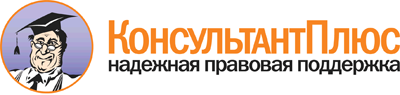  Приказ Минздрава России от 09.04.2015 N 178н
"Об утверждении Порядка оказания медицинской помощи населению по профилю "сурдология-оториноларингология"
(Зарегистрировано в Минюсте России 17.04.2015 N 36881) Документ предоставлен КонсультантПлюс

www.consultant.ru 

Дата сохранения: 21.07.2017 
 N п/пНаименование должностиКоличество1.Врач-сурдолог-оториноларинголог1 должность на 100 000 населения2.Медицинская сестра (для проведения аудиометрии)1 должность на 1 врача-сурдолога-оториноларинголога3.Медицинская сестра1 должность на кабинетN п/пНаименование оборудования (оснащения)Требуемое количество, шт.1.Осветитель налобныйпо числу должностей врачей-сурдологов-оториноларингологов2.Колонки для аудиометрии в свободном звуковом поле23.Набор камертонов медицинских24.Секундомер15.Прибор для регистрации отоакустической эмиссии16.Клинический двухканальный аудиометр с возможностью проведения речевой аудиометрии17.Аудиометр импедансный18.Компьютер с принтером и программой для подбора и настройки слуховых аппаратов, возможностью установки программы для настройки речевых процессоров систем кохлеарной имплантации19.Комплект слуховых аппаратов с принадлежностями для осуществления электроакустической коррекции слуха (состав комплекта определяется исходя из используемых в регионе моделей слуховых аппаратов)1N п/пНаименование должностиКоличество должностей1.Главный врач12.Заместитель главного врача медицинской организации13.Главная медицинская сестра14.Заведующий амбулаторно-поликлиническим отделением - врач-сурдолог-оториноларинголог1 при наличии не менее 15 должностей врачей и иного персонала, ведущих амбулаторный прием5.Заведующий отделением - врач-сурдолог-оториноларингологпо количеству структурных подразделений;при наличии в отделении не менее 40 коек (в детских отделениях не менее 30 коек) за счет 0,5 должности врача;в отделениях на 60 коек и более должность заведующего вводится сверх должностей врачей6.Врач-сурдолог-оториноларинголог1 должность на 100 000 населения7.Врач-сурдолог-протезист1 на центр8.Медицинский психолог1 на центр9.Врач-невролог1 на центр10.Врач-статистик1 на центр11.Старшая медицинская сестрапо количеству структурных подразделений12.Медицинская сестра1 должность на 1 должность врача-сурдолога-оториноларинголога;1 должность в дневном стационаре13.Медицинская сестра палатная (постовая)4,75 на 30 коек для обеспечения круглосуточной работы в стационарном отделении14.Медицинская сестра процедурной1 должность на структурное подразделение15.Сестра-хозяйкапо количеству структурных подразделений16.Младшая медицинская сестра по уходу за больными4,75 на 30 коек для обеспечения круглосуточной работы в стационарном отделении17.Учитель-дефектолог1 должность на 1 должность врача-сурдолога-оториноларинголога18.Учитель-логопед (логопед)1 должность на 1 должность врача-сурдолога-оториноларинголога19.Медицинский регистратор2 на центр20.Инженер по ремонту сурдоакустической техники1 на центр21.Техник по изготовлению индивидуальных ушных вкладышей1 на центрN п/пНаименование оборудования (оснащение)Требуемое количество, шт.1.Рабочее место врача-сурдолога-оториноларинголога для проведения диагностических и лечебных процедур, оснащенное диагностическим микроскопомне менее 12.Осветитель налобныйпо количеству должностей врачей-сурдологов-оториноларингологов3.Колонки для аудиометрии в свободном звуковом полене менее 54.Аудиометр клинический (с возможностью проведения игровой аудиометрии)не менее 25.Набор камертонов медицинскихпо количеству должностей врачей-сурдологов-оториноларингологов6.Секундомерне менее 27.Прибор для регистрации отоакустической эмиссиине менее 18.Система регистрации слуховых вызванных потенциаловне менее 19.Клинический двухканальный аудиометр с возможностью проведения речевой аудиометриине менее 210.Аудиометр импедансныйне менее 211.Анализатор слуховых аппаратовне менее 112.Компьютер с принтером и программой для подбора и настройки слуховых аппаратов, возможностью установки программы для настройки речевых процессоров систем кохлеарной имплантации, веб-камера1 на должность врача-сурдолога-оториноларинголога13.Компьютер с принтером и программным обеспечением314.Программатор (интерфейс) для настройки речевых процессоров систем кохлеарной имплантации (с аксессуарами)не менее 115.Акустическая анэхоидная заглушенная камера116.Комплект слуховых аппаратов с принадлежностями аппаратов (цифровых и аналоговых для различных степеней потери слуха)не менее 217.Комплект инженерно-технического оборудования для диагностики и ремонта сурдоакустической техникине менее 118.Бинокулярная лупане менее 219.Набор игрушек для конструирования при занятиях у учителя-дефектологане менее 220.Компьютер с принтером и программным обеспечением для кабинета учителя-дефектолога (учителя-логопеда (логопеда))по количеству должностей учителей-дефектологов (учителей-логопедов (логопедов))